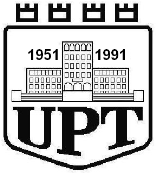 UNIVERSITETI POLITEKNIK I TIRANËSFakulteti i Teknologjisë së InformacionitSheshi Nënë Tereza, 1 – TiranëTel/Fax : +355 4 2278 159PROJEKT – DIPLOMËCikli i Dytë i StudimeveMaster i Shkencave       nëInxhinieri InformatikeTEMA:  DEKANI                                                              Prof. Asoc. Vladi Koliçi   PËRGJEGJËSI I DEPARTAMENTIT             Prof.Asoc. Elinda MeçeUDHËHEQËSI					     _____________________DIPLOMANTI                                                                    ____________                		Tiranë 2018-2019REPUBLIKA E SHQIPËRISËUNIVERSITETI POLITEKNIK I TIRANËSFAKULTETI I TEKNOLOGJISË  SË INFORMACIONITDEPARTAMENTI  I INXHINIERISË INFORMATIKESheshi “Nënë Tereza”, Nr. 1, TiranëTel. dhe Fax : (+355) 4 2278 159DEKANI     	Prof. Asoc. Vladi Koliçi   FLETË – DETYRËmbi  PROJEKT – DIPLOMËN Cikli i Dytë i StudimeveMaster i Shkencave në Inxhinieri InformatikeStudenti :____________________________ Nr. i Regj. ______________ 		(emri, atësia, mbiemri)Departamenti i Inxhinierisë Informatike               I. Tema e Projekt – Diplomës ________________________________________________________________ ____________________________________________________________________________________________________________________________________________________________________________________            II. Afati i dorëzimit të Projekt- Diplomës           III. Të dhëna mbi Projekt- Diplomën1._________________________________________________________________________2._________________________________________________________________________3. _________________________________________________________________________4. _________________________________________________________________________5._________________________________________________________________________           IV. Përmbajtja e Projekt- DiplomësRelacioni1._________________________________________________________________________2._________________________________________________________________________3. _________________________________________________________________________4. _________________________________________________________________________5._________________________________________________________________________V. Kontrolloi në Departament (studenti është i detyruar që me materialet e përgatitura në atë kohë të paraqitet në Departament)1.					Kontrolloi	Prof.Asoc Elinda Meçe	2.					Kontrolloi	Prof.Asoc Elinda Meçe	3.					Kontrolloi	Prof.Asoc Elinda Meçe	Udhëheqësi ___________________________________           (titulli, emri, mbiemri) Data e miratimit të temës ________________________     	   Përgjegjësi i Departamentit                                                                                        Prof.Asoc Elinda MeçeKjo fletë-detyrë plotësohet në dy kopje, një i bashkëngjitet Projekt-Diplomës së kryer, që bashkë me të paraqitet në Komisionin e Mbrojtjes së Projekt-Diplomave dhe tjetra i jepet studentit.